                                                                                                                 July, 2022Dear All New Board President!Mary Jo Byrne, Fountain Clinic in Marshall is our new Board President.  She brings a lot of clinic and FCOM experience with her. Fountain Clinic with Mary Jo as its Executive Director has been a clinic member since 2009 and is celebrating its 20th year!  Just as a refresher, officers of the Board are elected yearly and can serve as officers or board members for only two terms (6 years). Congratulations to Mary Jo!COVID  $250,000 monies approved in the 22 – 23 budgetThe money has been dispersed.  Please contact Juliette Rousseau  rousseauj@michigan.gov if you applied for this separate (NOT the $400,000 HHS appropriation funds) appropriation. Member Clinics NoticeI am still contacting the clinics that did not send their clinic data to Jeff Compagner.  This is a requirement for FCOM membership. The Clinic Data Survey form is available from Jeff Compagner. It is in a Constant Contact survey form format.  IF YOU DID NOT RECEIVE THAT EMAIL or can’t find it, CONTACT JEFF AT JCOMPAGNER@HFHCLINIC.ORG.  He will get it to you promptly. CHRT Physician Survey  - Where to refer patients for social needs has increasedI have attached a short article about the survey.  Please take a moment to look at the Key findings. How does that compare to your clinic? Have you talked to other clinics regarding “filling in the gaps” to assist the medical staff in your clinic?Legislative IssuesHouse Bill 4346 – Insulin Co-Pay Cap. House bill 5966 – Establishment of a universal and unified health care system to reform the current payment system for healthcare coverage. House bill 6112 – Legislature forma a committee to review going from a federally based health insurance exchange to a state based insurance exchange. There is very few committee meetings until after the Aug. 2 election. No current report.If you see any or hear of any legislation introduced in Michigan you feel impacts our patients or out clinics, please let me know. I will certainly investigate the bill’s language and talk to the representatives and senators that introduced the bill.State AppropriationOur $400,000 appropriation is in the 23 – 24 budget. Don’t forget, the grant applications for this usually come out in late Spring. We begin working on an increase in our appropriation in late Fall.FCCOM Membership Renewal  and the Clinic Data Survey        37 clinics so far have renewed and we are of course still looking for more renewals and always, new members. ONLY $50 for the rest of this year! Bargain!Your tangible support makes it clear that you feel the work we do at state level is useful and helpful.The 2021 Survey is on the website.  As you can see….just powerful numbers but also see that this represents only 26 of our clinics.  Can you imagine the numbers with even 20 more clinics sending in information….!A gentle reminder….the survey is a requirement for FCCOM membership. See #3 above.FCCOM Quality Standards SurveyI am still contacting the clinics that are not NAFC members to arrange a time to complete the QS Survey.  This is also a requirement for FCCOM membership.Fall ConferencesBlue Cross Blue Shield Safety Net Conference in person                                                          October 13 at the Crown Plaza in Lansing. The registration is not yet open for this yet.NAFC Symposium  Oct. 24/25 both virtual and in person. Indianapolis, Indiana. Go to their website for registration/hotel information. Registration is $399/person virtual or in person.Stay safe, stay well. Enjoy this blast of Summer!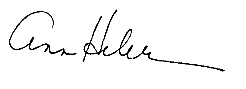 Interim Executive Director313-520-2657 – cell                               Assistance for all clinics within FCOM ….call or email  Barb Saul                        Quality Standards assistance to any clinic                   blsaul2@aol.com  Carolyn Barr                   FTCA submission paperwork                                          cbarr240@comcast.net   Christine Rainey            Pharmacy/dispensary or medications                          crainey@ferncare.org   Ann Heler                       Clinic operation issues/questions            		     admin@fcomi.org 